ATENÇÃO!! NOVA CHAMADA!! Concurso PEB I: Edital de Escolha de Vagas - POLO REGIONAL 5 - Diretorias Campinas Leste e Campinas OesteATENÇÃO!!Nova Chamada: Concurso PEB I EDITAL DE CONVOCAÇÃO PARA SESSÃO DE ESCOLHA DE VAGAS COORDENADORIA DE GESTÃO DE RECURSOS HUMANOS - CONCURSO PÚBLICO PROFESSOR EDUCAÇÃO BÁSICA I : A Comissão Especial de Concurso Público instituída pela Resolução SE 49, de 12 de setembro de 2014, no uso de suas atribuições, nos termos das Instruções Especiais SE 2, publicadas no DOE 13/09/2014, disciplinadoras do Concurso em questão, CONVOCA os candidatos habilitados e classificados para Sessão de Escolha de Vagas a ser realizada em hora e locais adiante mencionados, conforme segue: Data: 16/10/2017Horário: 09h - Nº 1088 ao 1300Horário: 14h - Nº 1301 ao 1500Local: Rua Candido Mota, 186 - Fundação da Casa Popular - CampinasLista Geral: nº 1088 ao 1500 D.O.E. 04/10/2017 Pags. 326 e 327 Relação de Vagas por Escolas: D.O.E.  04/10/2017 Pag. 328 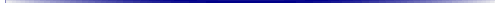 Instrução CGRH-4, de 1º-9-2017- Posse PEB I – DOE 02/09/2017 – página 47Fonte: http://www.educacao.sp.gov.br/cgrh/concursos/Para esclarecimentos de quaisquer dúvidas relativas à perícia médica de ingresso, o candidato poderá contatar o DPME exclusivamente pelo e-mail periciasingresso@sp.gov.br  ENTRAR NESTE SITE: http://periciasmedicas.gestaopublica.sp.gov.br/eSisla/Maiores informações acessar o site www.decampinasoeste.educacao.sp.gov.br